20.05.2020 r.Temat: Liczby ujemne. Obejrzyj film:https://pistacja.tv/film/mat00154-liczby-calkowite-wprowadzenie?playlist=432
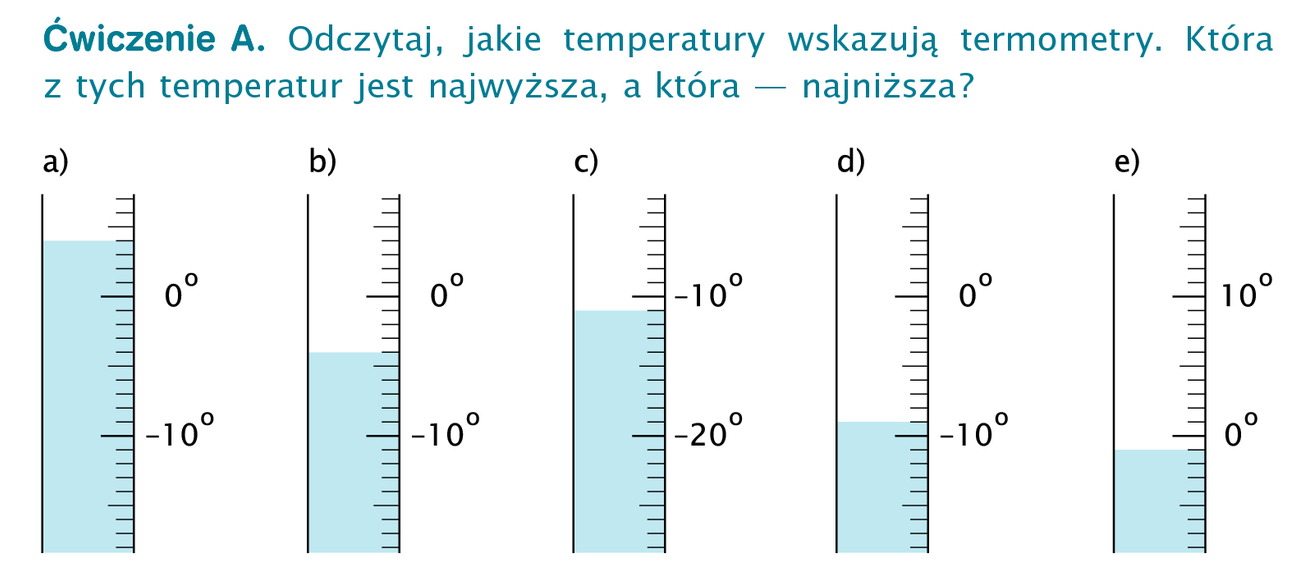 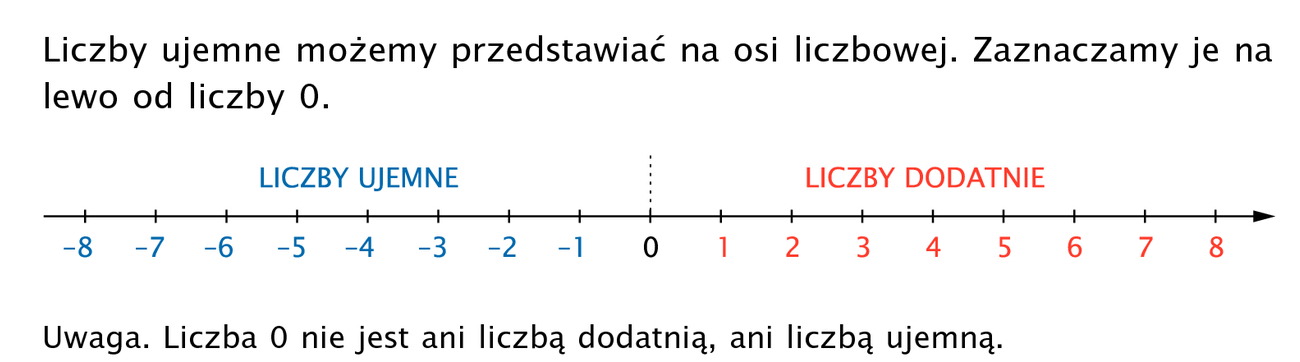 Obejrzyj kolejny film:https://pistacja.tv/film/mat00155-liczby-calkowite-na-osi-liczbowej?playlist=432
Po obejrzeniu drugiego filmu napisz w zeszycie na kolorowo co to są liczby całkowite.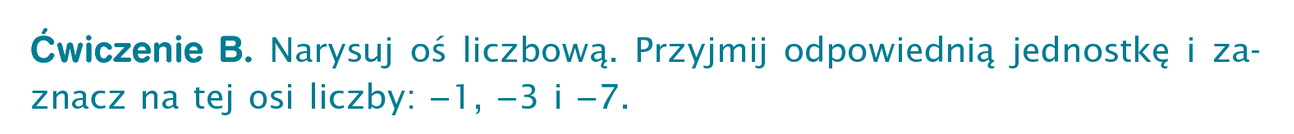 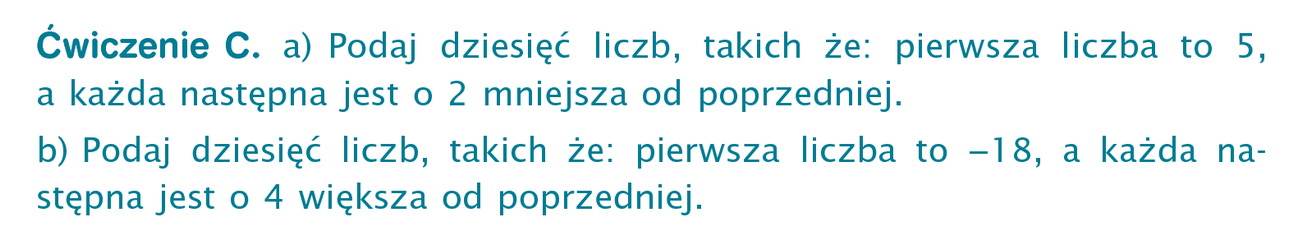 Obejrzyj film:https://pistacja.tv/film/mat00156-porownywanie-liczb-calkowitych?playlist=432
Na końcu filmu znajduje się tabelka ZAPAMIĘTAJ. Przepisz ją na kolorowo do zeszytu.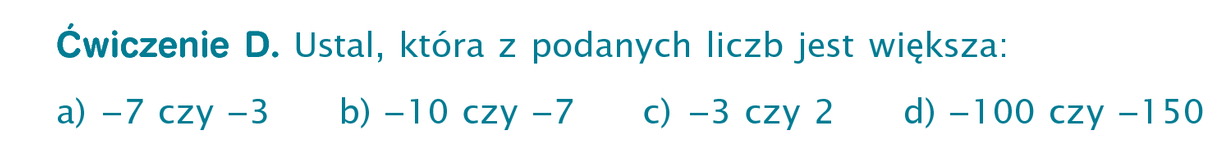 Wykonaj ćwiczenia A, B, C, D i prześlij do mnie na maila dzisiaj do 16.00.